KatechezaTemat: Zesłanie Ducha ŚwiętegoProszę obejrzeć: https://www.youtube.com/watch?v=6o_ebOxr71c	oraz 	https://www.youtube.com/watch?v=xqh5RBysD_IProszę pomalować i wkleić do zeszytu: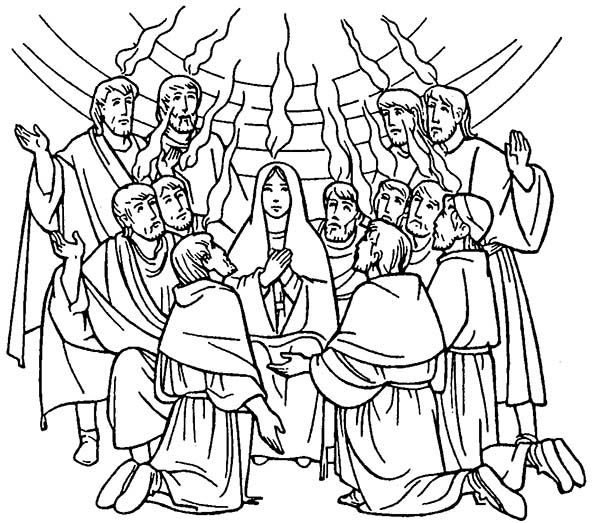 